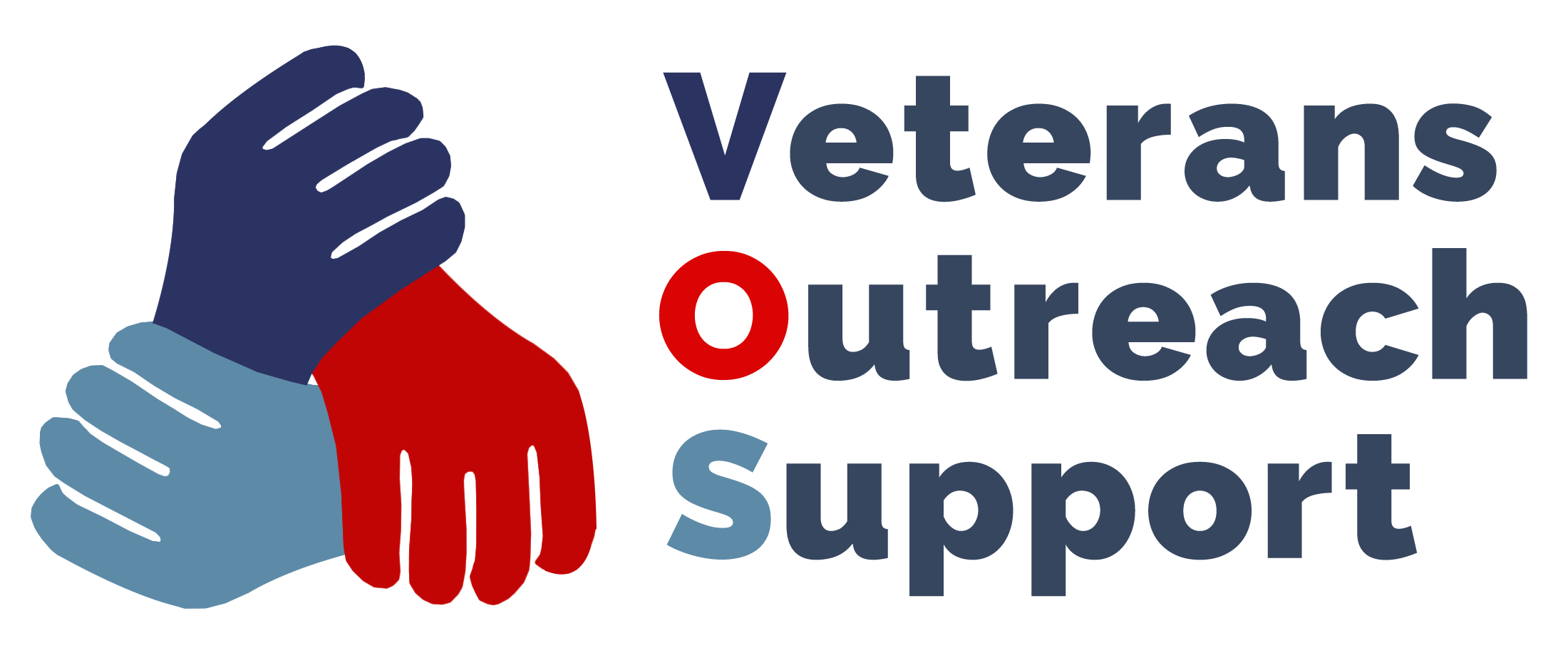 VETERANS OUTREACH SUPPORT CLINICAL MANAGERJOB DESCRIPTION & PERSON SPECIFICATION___________________________________________________________________Job Title: Clinical Manager for Veterans Outreach Support (would suit a clinical or counselling psychologist)Accountable to: Chief Executive Officer, VOS (Line Manager)Clinically responsible to: Clinical Lead, VOSJob Purpose: Management, development and delivery of a clinical service for military veterans with mental health needs, including providing assessments and psychotherapy, managing referrals, overseeing appropriately governanced care pathways, managing and supervising staff and liaising and promoting the charity with external partner organisations.Salary: Commensurate with experience.Hours: Full time, 5 days per week, 7.5 hours per day.Location: The post holder will be expected to work predominantly in the Royal Maritime Club, Portsmouth.  Psychotherapy also takes place in Gosport, Ryde and Newport and the post holder may be involved in some of the external clinics.__________________________________________________________________________Veterans Outreach Support (VOS) is a charitable organisation that offers welfare and well-being support and mental health treatment to Armed Forces veterans (both regular and reservist), including former members of the merchant marine, and their spouses/partners.  VOS runs monthly Drop-Ins at the Royal Maritime Club (RMC) Portsmouth on the 1st Wednesday of every month and at the Riverside Centre, Newport Isle of Wight on the 3rd Wednesday, attended by a mix of charities and other organisations offering comprehensive welfare and well-being assistance (employment, legal, financial advice etc and support groups), alongside an in-house mental health team. VOS also runs a programme of weekly coffee and activity groups in various locations. The clinical team works throughout the month between Drop-Ins, providing psychological assessment, psychiatric appointments and psychotherapy__________________________________________________________________________JOB DESCRIPTIONJOB SUMMARYThe post holder will develop, manage and deliver the clinical service to VOS service users, in a leading role within the in-house team. This will involve a full range of clinical services including conducting psychological assessments, producing formulations and providing psychotherapy as well as offering advice and consultation on service users’ psychological care to the rest of the VOS team. The post holder will contribute to the clinical supervision of other staff and will take a lead in recruiting a wider clinical team of therapists.RESPONSIBILITIESClinicalLine manage and supervise the in-house clinical team.Provide psychological assessments of service users who present at the monthly Drop-In, as well as other referral routes.Maintain Clinical Operating Procedures, including appropriate and robust referral criteria, allocation procedures, clinical operating processes, service agreements and clinical governance.Formulate and implement plans for the formal psychological treatment and/or management of a service user’s mental health issues based upon an appropriate conceptual framework of the service user’s problems and employing methods using evidence-based practice.Be responsible for implementing a range of psychological interventions for individuals and groups, within NICE guidance and NHS best practice, as well as our adherence to the principles of the Cobseo CONTACT Beneficiary Guidelines. Exercise autonomous professional responsibility for the assessment, treatment and management of service users.Provide specialist psychological advice, guidance and consultation to other professionals contributing directly to service users’ formulations, diagnosis and treatment.Undertake risk assessment and risk management for individual service users and to provide advice to other professions on psychological aspects of risk assessment and risk management.Training & Supervision Receive regular clinical professional supervision within the appointee’s own clinical discipline as appropriate. Contribute to the training and CPD of other staff, and lead on raising awareness of clinical issues within the management team, as appropriate.IT responsibilitiesRecord all patient activity, clinical sessions and outcome measurements on VETRA, VOS’s current information system, or any successor system which may be introducedContribute to routine data collection, analysis and audit of the service.Keep all relevant databases up to date.Oversee the clinical use of VOS’s clinical information system, currently VETRA, and clinical outcome measurementGeneral ResponsibilitiesContribute to the development and maintenance of the highest professional standards of practice by keeping up to date through CPD.Contribute to the development and articulation of best practice in psychology across the service, by continuing to develop the skills of a reflexive and reflective scientist practitioner, taking part in regular professional supervision and appraisal and maintaining an active engagement with current developments in the field of clinical psychology and related disciplines.Maintain the highest standards of clinical record-keeping including electronic data entry and recording, outcome measurement, report writing and the responsible exercise of professional self-governance in accordance with professional codes of practice of the accrediting body such as British Psychological Society and Health Care Professionals Council, and VOS policies and procedures.Maintain up to date knowledge of legislation, national and local policies and issues in relation to both the specific client group and mental health.Attend VOS management meetings and provide updates and leadership in relation to key issues relating to the delivery of the clinical service, including advice to the CEO on the setting of realistic and agreed budgets, and supporting the CEO and Trustees in the financial management of the clinical team’s work. Working with the CEO and Clinical Lead in supporting the effectiveness and wellbeing of the clinical team, ensuring clinicians are working within the bounds of their contracts with VOS to support service users, and recruitment and management of the contracts and workload of clinicians.DATA PROTECTION ACTThe successful candidate will be aware of the General Data Protection regulations (GDPR) and follow local direction to ensure appropriate action is taken to safeguard confidential information.HEALTH & SAFETYThe successful candidate will be required to take reasonable care for their own health and safety and that of other persons who may be affected by any act(s) of omission.They are also required to co-operate with all staff to ensure that all statutory regulations, policies, Codes of Practice and departmental safety procedures are adhered to and to attend relevant training programmes.PERSON SPECIFICATIONEssential:Membership of recognised authorising body such as HCPC, RCN, holder of BPS accredited Clinical Psychology or Counselling Psychology qualification. Trained in at least two therapeutic modalities (such as CPT, CBT, EMDR, ACT etc). Evidence of specialist knowledge and skills in treating PTSD and trauma-related psychological distress with evidence-based treatments.Experience of providing specialist consultation and liaison with other services, including non-psychologists, third sector organisations, service users and carers.Experience of working with clients from a military background and an understanding of issues relevant to this client group.Experience of supervising the clinical work of others.Experience of service development including awareness of and engagement with clinical governance.Excellent communication skills and the ability to build personal relationships and interact with new and established contacts.Experienced in the use and interpretation of clinical evaluation and outcome measurement tools, including PHQ9, GAD7, IESR, PCL5.A team player, committed, adaptable and flexible.Desirable:Experience of working in a specialist veterans’ service.Experience post qualification of working in an Adult Mental Health setting.Experience of models of trauma-focused therapy including EMDR, Narrative Exposure Therapy and Compassion Focused Therapy.Terms and Conditions: The post is a full-time (5 days) permanent contract.
Salary: Band 7 to 8a equivalent depending on experience.Holiday Entitlement: 28 days including bank holidays.